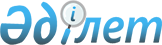 Об утверждении Положения о государственном учреждении "Отдел занятости и социальных программ Мендыкаринского района"
					
			Утративший силу
			
			
		
					Постановление акимата Мендыкаринского района Костанайской области от 4 марта 2016 года № 38. Зарегистрировано Департаментом юстиции Костанайской области 7 апреля 2016 года № 6260. Утратило силу постановлением акимата Мендыкаринского района Костанайской области от 5 мая 2016 года № 79      Сноска. Утратило силу постановлением акимата Мендыкаринского района Костанайской области от 05.05.2016 № 79 (вводится в действие со дня подписания).

      В соответствии со статьей 31 Закона Республики Казахстан от 23 января 2001 года "О местном государственном управлении и самоуправлении в Республике Казахстан", Указом Президента Республики Казахстан от 29 октября 2012 года № 410 "Об утверждении Типового положения государственного органа Республики Казахстан" акимат Мендыкаринского района ПОСТАНОВЛЯЕТ:

      1. Утвердить прилагаемое Положение о государственном учреждении "Отдел занятости и социальных программ Мендыкаринского района".

      2. Контроль за исполнением настоящего постановления возложить на заместителя акима Мендыкаринского района по социальным вопросам.

      3. Настоящее постановление вводится в действие по истечении десяти календарных дней после дня его первого официального опубликования.

 Положение о государственном учреждении "Отдел занятости и социальных программ Мендыкаринского района" 1. Общие положения      1. Государственное учреждение "Отдел занятости и социальных программ Мендыкаринского района" является государственным органом Республики Казахстан, осуществляющим выполнение функций местного государственного управления в области занятости, социального партнерства и социальной защиты населения.

      2. Государственное учреждение "Отдел занятости и социальных программ Мендыкаринского района" не имеет ведомства.

      3. Государственное учреждение "Отдел занятости и социальных программ Мендыкаринского района" осуществляет свою деятельность в соответствии с Конституцией и законами Республики Казахстан, актами Президента и Правительства Республики Казахстан, иными нормативными правовыми актами, а также настоящим Положением.

      4. Государственное учреждение "Отдел занятости и социальных программ Мендыкаринского района" является юридическим лицом в организационно-правовой форме государственного учреждения, имеет печать и штампы со своим наименованием на государственном языке, бланки установленного образца, в соответствии с законодательством Республики Казахстан, счета в органах казначейства.

      5. Государственное учреждение "Отдел занятости и социальных программ Мендыкаринского района" вступает в гражданско-правовые отношения от собственного имени.

      6. Государственное учреждение "Отдел занятости и социальных программ Мендыкаринского района" имеет право выступать стороной гражданско-правовых отношений от имени государства, если оно уполномочено на это в соответствии с законодательством.

      7. Государственное учреждение "Отдел занятости и социальных программ Мендыкаринского района" по вопросам своей компетенции в установленном законодательством порядке принимает решения, оформляемые 

      приказами руководителя государственного учреждения "Отдел занятости и социальных программ Мендыкаринского района" и другими актами, предусмотренными законодательством Республики Казахстан.

      8. Структура и лимит штатной численности государственного учреждения "Отдел занятости и социальных программ Мендыкаринского района" утверждаются в соответствии с действующим законодательством.

      9. Местонахождение юридического лица: 111300, Республика Казахстан, Костанайская область, Мендыкаринский район, село Боровское, улица Летунова, 7.

      10. Полное наименование государственного органа - государственное учреждение "Отдел занятости и социальных программ Мендыкаринского района".

      11. Настоящее Положение является учредительным документом государственного учреждения "Отдел занятости и социальных программ Мендыкаринского района".

      12. Финансирование деятельности государственного учреждения "Отдел занятости и социальных программ Мендыкаринского района" осуществляется из местного бюджета.

      13. Государственному учреждению "Отдел занятости и социальных программ Мендыкаринского района" запрещается вступать в договорные отношения с субъектами предпринимательства на предмет выполнения обязанностей, являющихся функциями государственного учреждения "Отдел занятости и социальных программ Мендыкаринского района".

      Если государственному учреждению "Отдел занятости и социальных программ Мендыкаринского района" законодательными актами предоставлено право осуществлять приносящую доходы деятельность, то доходы, полученные от такой деятельности, направляются в доход государственного бюджета.

 2. Миссия, основные задачи, функции, права и обязанности государственного органа      14. Миссия государственного учреждения "Отдел занятости и социальных программ Мендыкаринского района" заключается в повышении уровня жизни и доходов населения, его занятости, социальной защите и социального обслуживания. 

      15. Задачи: 

      1) реализация государственной политики занятости и социальной защиты населения Мендыкаринского района, содействие ее развитию; 

      2) защита прав граждан, их интересов, государственных гарантий, предусмотренных действующим законодательством по вопросам занятости и

      социальной защиты; 

      3) иные задачи, предусмотренные законодательством Республики Казахстан.

      16. Функции: 

      1) рассмотрение обращений юридических и физических лиц по вопросам, отнесенным к компетенции отдела занятости и социальных программ, принятие необходимых мер;

      2) составление и предоставление отчетности в соответствующие государственные органы;

      3) оказание государственных услуг в соответствии с действующим законодательством;

      4) формирование единой информационной базы данных рынка труда;

      5) назначение и выплата социальных пособий, предусмотренных законодательством Республики Казахстан, и оказание других видов социальной помощи за счет средств местного бюджета;

      6) осуществление мониторинга предприятий с рисками высвобождения и сокращения рабочих мест;

      7) вынесение решения о предоставлении специальных социальных услуг лицу (семье), находящемуся в трудной жизненной ситуации;

      8) осуществление иных функций, предусмотренных законодательством Республики Казахстан.

      17. Права и обязанности:

      1) запрашивать от государственных органов и должностных лиц, иных организаций и граждан информацию, необходимую для выполнения своих функций;

      2) привлекать работников государственных органов и иных организаций к участию в подготовке вопросов, относящихся к компетенции государственного учреждения "Отдел занятости и социальных программ Мендыкаринского района", создавать временные рабочие группы для выработки соответствующих предложений;

      3) соблюдать действующее законодательство Республики Казахстан;

      4) осуществлять иные права и обязанности, предусмотренные законодательством Республики Казахстан.

 3. Организация деятельности государственного органа      18. Руководство государственным учреждением "Отдел занятости и социальных программ Мендыкаринского района" осуществляется первым руководителем, который несет персональную ответственность за выполнение возложенных на государственное учреждение "Отдел занятости и социальных программ Мендыкаринского района" задач и осуществление им своих функций.

      19. Первый руководитель государственного учреждения "Отдел занятости и социальных программ Мендыкаринского района" назначается на должность и освобождается от должности акимом района.

      20. Первый руководитель государственного учреждения "Отдел занятости и социальных программ Мендыкаринского района" не имеет заместителей.

      21. Полномочия первого руководителя государственного учреждения "Отдел занятости и социальных программ Мендыкаринского района":

      1) представлять государственное учреждение "Отдел занятости и социальных программ Мендыкаринского района" во взаимоотношениях с государственными органами и иными организациями;

      2) организует и руководит работой государственного учреждения "Отдел занятости и социальных программ Мендыкаринского района";

      3) в установленном законом порядке решает вопросы поощрения и налагает дисциплинарные взыскания на сотрудников;

      4) издает приказы;

      5) осуществляет личный прием физических и юридических лиц;

      6) выполняет иные полномочия в соответствии с законодательством;

      Исполнение полномочий первого руководителя государственного учреждения "Отдел занятости и социальных программ Мендыкаринского района" в период его отсутствия осуществляется лицом, его замещающим в соответствии с действующим законодательством.

 4. Имущество государственного органа      22. Государственное учреждение "Отдел занятости и социальных программ Мендыкаринского района" может иметь на праве оперативного управления обособленное имущество в случаях, предусмотренных законодательством.

      Имущество государственного учреждения "Отдел занятости и социальных программ Мендыкаринского района" формируется за счет имущества, переданного ему собственником, а также имущества (включая денежные доходы), приобретенного в результате собственной деятельности и иных источников, не запрещенных законодательством Республики Казахстан.

      23. Имущество, закрепленное за государственным учреждением "Отдел занятости и социальных программ Мендыкаринского района", относится к коммунальной собственности.

      24. Государственное учреждение "Отдел занятости и социальных программ Мендыкаринского района" не вправе самостоятельно отчуждать или иным способом распоряжаться закрепленным за ним имуществом и имуществом, приобретенным за счет средств, выданных ему по плану финансирования, если иное не установлено законодательством.

 5. Реорганизация и упразднение государственного органа      25. Реорганизация и упразднение государственного учреждения "Отдел занятости и социальных программ Мендыкаринского района" осуществляются в соответствии с законодательством Республики Казахстан.


					© 2012. РГП на ПХВ «Институт законодательства и правовой информации Республики Казахстан» Министерства юстиции Республики Казахстан
				
      Аким района

В. Ионенко
Утверждено
постановлением акимата
от 4 марта 2016 года № 38